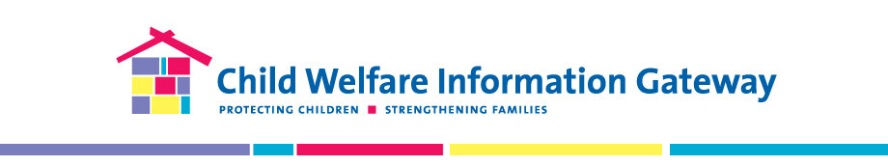 The Grantee Exchange Platform Experienced User SurveyChild Welfare Information Gateway has developed the Grantee Exchange knowledge management (KM) platform to support collaboration, learning, and information sharing among grant recipients (formerly known as “grantees”). We are conducting this survey to better understand your experience with the platform, so we can make modifications to the Grantee Exchange platform that will better meet your needs. The survey is voluntary and should take about five minutes to complete. You may exit the survey at any time and are free to decline to answer any question. There are no foreseeable risks and no direct benefits from participating in this survey. Proceeding with the survey is an indication of your consent. If you have any questions or require accessibility assistance with this survey, please contact Information Gateway staff by email at info@childwelfare.gov or by phone at 800.394.3366. Thank you for providing your feedback!I am a…FY18 Community Collaborations grant recipient FY19 Community Collaborations grant recipientFamily Support through Primary Prevention (FSPP) grant recipient Federal staffOther (Please describe in the textbox below.)__________What is your role on your grant project? (If response is FY18 & FY19 Community Collaborations or FSPP grant recipient) Project Director/ManagerResearcher/EvaluatorCommunity Outreach CoordinatorDemonstration Site StaffLegal Aid PartnersPublic Health DepartmentOther (Please describe in the textbox below.)_________Please indicate your top three (3) topic areas that you would like to learn more about to help you with grant project planning and implementation.Information from or about other CWCC or FSPP grants, other Children’s Bureau discretionary grants, or other prevention programs and initiativesInformation about grants management tasks or activitiesInformation about building and/or maintaining partnershipsInformation about funding primary prevention programs (i.e., braided and blended funding, leveraging funding from other initiatives)Information about data collection/evaluation of primary prevention programsInformation about evidence-based or evidence-informed strategies or activitiesInformation about incorporating racial equity strategies to and reducing disproportionalityInformation about engaging those with lived experience through your project (i.e., advisory boards, shared decision making)Information about communicating, branding, or marketing your programOther (Please describe in the textbox below.)_______What do you want to learn about other grant projects?  (Select all that apply)Assessment and/or intake toolsImplementation strategiesDeveloping and maintaining community partnershipsEvidence-based approaches/interventionsFunding structureData collection methodsEvaluation design and tools Challenges, barriers, and solutionsFamily and community engagement strategiesFamily resource centersConcrete and economic supportsMandated reporting and “mandated supporting”Other (Please describe in the textbox below.)__________How do you typically learn about what other grant projects are doing or learning on their projects? (Select all that apply)E-mail  Social media  The Grantee ExchangeWeb search/Google MeetingsOther (Please describe in the textbox below.)_________________________How do you typically get information from Federal staff about topics important to you? (e.g. grants management) (Select all that apply)E-mail  Social media  The Grantee Exchange Web search/Google MeetingsOther (Please describe in the textbox below.)_________________________What is the first place you look when searching for information to use in your work on your grant? Personal files/foldersColleagueSubject Matter ExpertChildren’s Bureau/Federal Project OfficerChildren’s Bureau websiteChild Welfare Information GatewayInternet search engine (e.g., Google)Other (Please describe in the textbox below.)__________In a typical work week, how much time do you spend looking for information to support your work on the grant (e.g., searching the Internet for relevant products or reports, e-mailing to ask a colleague or subject matter expert)?Half an hour or lessHalf an hour to one hour Between 1 to 2 hours Between 2 and 3 hoursMore than 3 hoursPlease indicate your agreement with the following statements referring to your experience of The Grantee Exchange platform and activities, including Office Hours Call, Project Directors’ Call, and Who’s Who.In the past 6 months, I have used the Grantee Exchange…Almost every dayAt least once a weekAt least once a monthA few timesNot at allOn a scale of 1 (poor) to 5 (excellent), please rate the following aspects of The Grantee Exchange.How can we improve the Grantee Exchange? ____________________________________________Thank you for your participation!Strongly DisagreeDisagreeAgreeStrongly AgreeN/AI know what other grant recipients are doing and learning on their projects. I have information about what other grant recipients are doing that can inform my own work. I can easily access information that supports my grant project.I have made valuable connections with other grant recipients outside of my grant project.I have been able to ask questions of other grant recipients to receive real time help. I know how to use the Grantee Exchange effectively.When I asked questions on the Grantee Exchange, I received helpful answers. The Grantee Exchange helps me to connect with other grant projects (from knowing who’s who).The Grantee Exchange calls (Project Directors’, Office Hours) help me to learn from and build relationships with other grant projects.I feel like I am a member of a knowledge community where we help each other find information in service of our grant goals.1(Poor)2345 (Excellent)N/AEase of logging on to the platformEase of finding information Ease of asking questionsOrganization of the contentAppeal of the design Content posted that matches my needs